Standardillustrierende Aufgaben veranschaulichen beispielhaft Standards für Lehrkräfte, Lernende und Eltern. Aufgabe und Material: Künstliches Ökosystem  Aquarium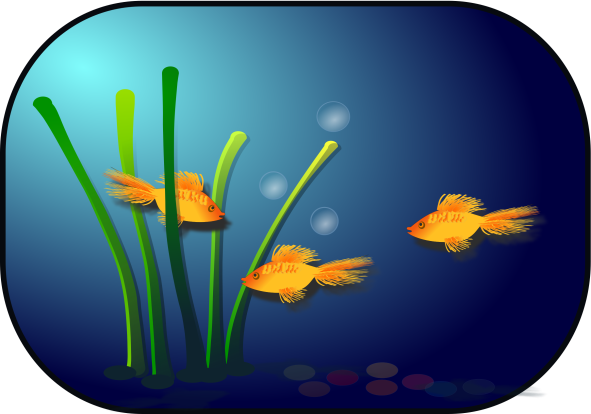 Ein Aquarium ist ein vom Menschen nachgebildetes und von diesem abhängiges Ökosystem. Man kann nahezu alle Faktoren selbst beeinflussen. Der Aquarianer kann die Art und Zusammensetzung des Wassers bestimmen, den Bodengrund, Steine und Wurzeln einfügen und das Becken mit den unterschiedlichsten Arten besiedeln.Was muss bei der Einrichtung und Haltung eines Kaltwasseraquariums beachtet werden?Aufgabe:Erstelle eine tabellarische Übersicht für die Planungsschritte zur Einrichtung des Aquariums. Begründe diese. Nutze dabei deine Kenntnisse zu Wechselwirkungen in aquatischen Ökosystemen. LISUMErwartungshorizont: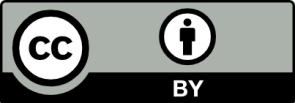 Erstelle eine tabellarische Übersicht für die Planungsschritte zur Einrichtung des Aquariums. Begründe diese. Nutze dabei deine Kenntnisse zu Wechselwirkungen in aquatischen Ökosystemen.Zum Beispiel: LISUMFachNaturwissenschaften 7- 10Naturwissenschaften 7- 10Naturwissenschaften 7- 10KompetenzbereichMit Fachwissen umgehenMit Fachwissen umgehenMit Fachwissen umgehenKompetenzNaturwissenschaftliches Wissen strukturierenNaturwissenschaftliches Wissen strukturierenNaturwissenschaftliches Wissen strukturierenNiveaustufe(n)G/HG/HG/HStandardDie Schülerinnen und Schüler können Analogien zwischen naturwissenschaftlichen Sachverhalten nutzen, um Neues mit Bekanntem zu verknüpfen. Die Schülerinnen und Schüler können Analogien zwischen naturwissenschaftlichen Sachverhalten nutzen, um Neues mit Bekanntem zu verknüpfen. Die Schülerinnen und Schüler können Analogien zwischen naturwissenschaftlichen Sachverhalten nutzen, um Neues mit Bekanntem zu verknüpfen. ggf. ThemenfeldTF 4: Wasser ist LebenTF 4: Wasser ist LebenTF 4: Wasser ist Lebenggf. Bezug Basiscurriculum (BC) oder übergreifenden Themen (ÜT)---------ggf. Standard BC---------AufgabenformatAufgabenformatAufgabenformatAufgabenformatoffen	xoffen	xhalboffen	geschlossen	Erprobung im Unterricht:Erprobung im Unterricht:Erprobung im Unterricht:Erprobung im Unterricht:Datum Datum Jahrgangsstufe: Schulart: VerschlagwortungAquarium, Ökosystem, WechselwirkungAquarium, Ökosystem, WechselwirkungAquarium, Ökosystem, WechselwirkungEinrichtungEinrichtungSchrittBegründungelektrische Lampeersetzt Sonnenlicht für ProduzentenLuftpumpebringt Sauerstoff ins Gewässer und wälzt Wasser um, da fehlende Durchmischung des Wassers durch WindFilteranlagereinigt das GewässerThermometerTemperaturkontrolle; stark von Raum-/Außentemperatur abhängigEinsatz von AquarienpflanzenProduzenten im Ökosystem; größere Pflanzen nach hinten, kleinere nach vorneBefüllung des Aquariums mit Kies, Sand, Steinen und WurzelnSchaffung eines Biotops mit Versteckmöglichkeiten bzw. ökologischen NischenAuswahl der passenden Organismen; auch Anzahl beachtenLebewesen müssen unempfindlich gegenüber höheren Temperaturen sein; nur bestimmte Lebewesen können auf begrenztem Raum zusammen lebenReinigungsgeräte besorgenEntfernung von Algenbelägen an Glasscheiben; Austausch des Wassers; Entfernung von Abfällen am Grund  Selbstregulation kaum vorhanden